Current Opportunities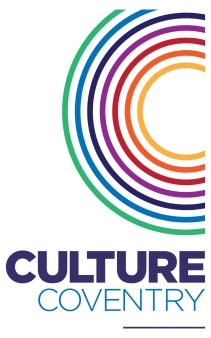 Position: 		Operations SupervisorPay:			£30,480 – £33,106 per annum dep on experience & qualificationsJob type:		Permanent full time roleWorking hours:	37 hours per weekWorking pattern:	8:30 – 17:00 Mon – Thu, 8:30 – 16:30 FriAbout the role This is a unique opportunity for an experienced Operations Supervisor to manage the routine and day to day maintenance across all our museums, buildings and facilities, ensuring that they are all in compliance with public building and health & safety standards.  We also have a full programme of exhibitions and events, as well as conferences, for which you will need to manage the maintenance team to support the development, erection and tear down of relevant equipment, and advise on health and safety risk management.The successful candidate will be able to demonstrate strong leadership skills in health & safety compliance and contractor management.  They will also be a good team player and skilled people manager who is experienced and committed to improving standards, managing multiple projects to timescales and implementing changes.   About the organisationCulture Coventry Trust is one of Britain’s most exciting arts and heritage organisations. Its mission is to promote innovative and creative arts activities in ways which help to establish them as a significant part of people’s lives.  The Trust supports a regular programme of exhibitions, educational workshops and performances and attracts over 700,000 visitors of all ages per year.Within the Trust we have Coventry Transport Museum, The Herbert Art Gallery & Museum and the Old Grammar School, which are all situated in the heart of Coventry and the Lunt Roman Fort less than three miles away on the outskirts of the City.  Therefore the Trust plays a unique role in Coventry’s cultural development and is actively taking part in the Coventry City of Culture for 2021.Please note this post will be based at the Herbert Art Gallery & Museum, but you will be required work across other Culture Coventry sites from time to time.Please send a cover letter and CV to vacancies@culturecoventry.com by the closing date of the 25th November 2018.We are looking for candidates who have:Previous experience in operations managementTechnical knowledge of building maintenanceSound understanding of Health & Safety legislation and its applicationExperience developing and implementing Health & Safety and risk management programmes within an organisationExperience of contractor managementGood communication skills to enable them to  develop good working relations with a wide range of peopleStrong organisational skills to manage a varied workload, able to keep calm under pressureStrong problem solving and decision making abilities A positive and flexible ‘can do’ attitudeNEBOSH or IOSH qualifications are desirableKey responsibilities will include:Managing the routine and day to day maintenance of all premises and systems Liaising with specialist contractors via Coventry City CouncilSupper Visitor & Operations Manager with the coordination of Health & Safety and risk management programmes ensuring compliance across the TrustLiaising with Exhibitions and Events manager in preparation and installation of all Exhibitions along with the Exhibition Officer.Advising and supporting colleagues with Health & Safety compliance and risk assessments Establishing and managing effective buildings maintenance policies and proceduresSupervising and directing the work of the maintenance and cleaning teamsKeeping abreast of green and energy saving initiatives and implementing where feasible